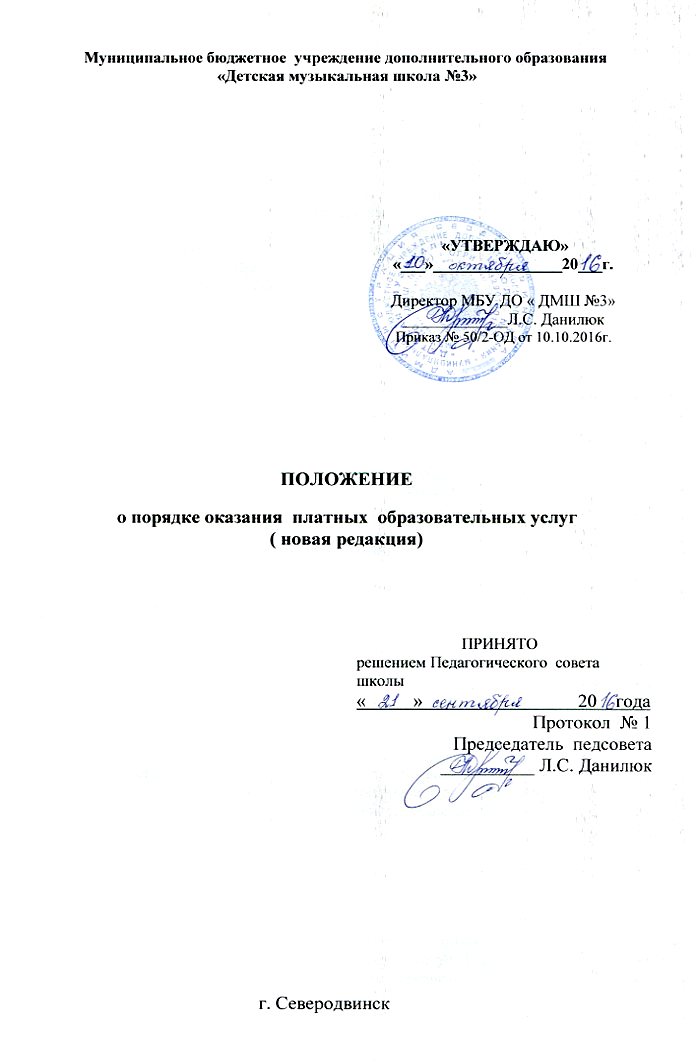  Общие положения.	1.1. Настоящее Положение разработано в соответствии с законами Российской Федерации «Об образовании в Российской Федерации» от 29 декабря 2012 г. N 273-ФЗ,«О защите прав потребителей» от 07.02.1992г. №2300-1,  Правилами оказания платных образовательных услуг, утвержденными постановлением Правительства Российской Федерации от 15 августа 2013 г. № 706, Уставом школы для регулирования  отношений, возникающих между потребителем и исполнителем при оказании платных образовательных услуг в сфере  дополнительного  образования. 	1.2. Понятия, используемые в настоящем Положении, означают:"потребитель" - гражданин, имеющий намерение заказать, либо заказывающий образовательные услуги для себя или несовершеннолетних граждан, либо получающий образовательные услуги лично;"исполнитель" - муниципальное бюджетное образовательное учреждение  дополнительного образования детей «Детская музыкальная школа №3» города Северодвинска. 	1.3. Настоящее Положение  распространяется на платные образовательные услуги по реализации дополнительных образовательных программ,  реализуемым МБУ ДО «ДМШ №3» ( далее Школа)  и регламентирует порядок их предоставления.	1.4. Средства, полученные от предоставления платных дополнительных образовательных услуг поступают в самостоятельное распоряжение учреждения.	5. К платным образовательным услугам относятся:  обучение детей на самоокупаемом отделении в возрасте 4-7 лет                        в подготовительных группах (срок обучения 1-3 года);обучение  в музыкальном классе, возраст поступающих не ограничен (срок  обучения 1-5лет); преподавание детям специальных дисциплин сверх программы                       и учебного плана;обучение детей  отдельным предметам и дисциплинам, репетиторство, консультации для учащихся,  в том числе поступающих в специальные средние и высшие учебные заведения;создание различных групп, музыкального класса на самоокупаемости для обучения и приобщения детей к знаниям мировой культуры.	1.6. Платные образовательные услуги не могут быть оказаны взамен или                       в рамках основной образовательной деятельности (в рамках основных образовательных программ (учебных планов), федеральных государственных образовательных стандартов и федеральных государственных требований, а также (в случаях, предусмотренных законодательством Российской Федерации в области образования) в рамках образовательных стандартов и требований), финансируемой за счет средств соответствующего бюджета. Отказ потребителя от предлагаемых платных образовательных услуг не может быть причиной уменьшения объема предоставляемых ему школой  основных образовательных услуг.	1.7. Требования к оказанию образовательных услуг, в том числе к содержанию образовательных программ, специальных курсов, определяются по соглашению сторон.	1.8. Исполнитель обязан обеспечить оказание платных образовательных услуг                    в полном объеме в соответствии с образовательными программами и условиями договора об оказании платных образовательных услуг. 	1.9. Платные образовательные услуги предоставляются потребителям в здании Школы,  расположенном по адресу, г. Северодвинск, ул. Индустриальная, д.63,  на  основании Лицензии, выданной Министерством образования и науки Архангельской области  бессрочно.Цели и задачи  предоставления платных дополнительных образовательных  услуг.	2.1. Целью предоставления дополнительных платных образовательных услуг является:более полное удовлетворение запросов жителей Северодвинска в сфере образования,  на основе расширения спектра  образовательных услуг; обеспечение всестороннего развития и формирование личности ребёнка; реализация права каждого ребенка на качественное и доступное дополнительное образование, обеспечивающее равные стартовые условия для полноценного  развития детей как основы их успешного обучения               в школе;улучшение качества личностно-ориентированной образовательной среды, положительно влияющей на  нравственное благополучие обучающихся и воспитанников;учёт индивидуальных склонностей и способностей учащихся при проектировании собственной образовательной траектории, оказание содействия в профессиональной ориентации;создание условий и механизмов для обеспечения высокого уровня качества образования на основе компетентностного подхода, преемственности образовательных программ на всех ступенях общего образования и запросов потребителей.	2.2. Основные задачи:создание максимально возможных благоприятных  условий, обеспечивающих  	духовное и эстетическое развитие учащихся;повышение мотивации учащихся к учебной деятельности;разработка и использование новых форм организационно-педагогической 	деятельности (предметное обучение детей раннего возраста с учётом их 	индивидуальных интеллектуальных и  творческих особенностей); усиление профильной направленности  обучения для учащихся старших 	классов; приобщения детей к знаниям мировой культуры. создание соответствующих условий для комфортной адаптации  детей                             в 	переходный период подготовки к учебной деятельности.Информация о платных образовательных услугах.	3.1. Школа  до заключения договора:предоставляет  потребителю достоверную информацию об исполнителе                              и оказываемых образовательных услугах, обеспечивающую возможность их правильного выбора;доводит до потребителя путем размещения в удобном для обозрения месте информацию, содержащую следующие сведения:наименование  и место проведения занятий в группах дополнительных платных образовательных услуг;сведения о наличии лицензии на право ведения образовательной деятельности;уровень и направленность реализуемых  дополнительных образовательных программ, формы и сроки их освоения;перечень образовательных услуг, стоимость которых включена в  плату по договору, и перечень дополнительных образовательных услуг, оказываемых    с согласия потребителя, порядок их предоставления;стоимость образовательных услуг, оказываемых за  плату по договору,                    и порядок их оплаты;порядок приема и требования к поступающим;форма документа, выдаваемого по окончании обучения (если предусмотрена).	3.2. Школа  знакомит поступающего и (или) его родителей (законных представителей)  с:Уставом;Лицензией на осуществление образовательной деятельности;с образовательными программамидругими документами, регламентирующие организацию образовательного процесса;с правами и обязанностями обучающихся;адрес и телефон учредителя;образцы договоров, в том числе об оказании платных дополнительных образовательных услуг;дополнительные образовательные программы, специальные курсы, циклы дисциплин и другие дополнительные образовательные услуги, оказываемые за плату только с согласия потребителя;перечень категорий потребителей, имеющих право на получение льгот.Порядок заключения договоров. 	4.1.  Школа:обязана заключить договор при наличии возможности оказать услугу, запрашиваемую потребителем;не вправе оказывать предпочтение одному потребителю перед другим                        в отношении заключения договора, кроме случаев, предусмотренных законом               и иными нормативными правовыми актами;	4.2. Договор между Школой  и потребителем о предоставлении дополнительных платных образовательных услуг заключается в письменной форме и должен содержать следующие сведения:полное наименование и фирменное наименование (при наличии) исполнителя - юридического лица;место нахождения исполнителя;наименование или фамилия, имя, отчество (при наличии) заказчика, телефон заказчика;место нахождения или место жительства заказчика;фамилия, имя, отчество (при наличии) представителя исполнителя и (или) заказчика, реквизиты документа, удостоверяющего полномочия представителя исполнителя и (или) заказчика;фамилия, имя, отчество (при наличии) обучающегося, его место жительства, телефон (указывается в случае оказания платных образовательных услуг                         в пользу обучающегося, не являющегося заказчиком по договору);права, обязанности и ответственность исполнителя, заказчика и обучающегося;полная стоимость образовательных услуг, порядок их оплаты;сведения о лицензии на осуществление образовательной деятельности (наименование лицензирующего органа, номер и дата регистрации лицензии);вид, уровень и (или) направленность образовательной программы (часть образовательной программы определенного уровня, вида и (или) направленности);форма обучения; сроки освоения образовательной программы (продолжительность обучения);вид документа (при наличии), выдаваемого обучающемуся после успешного освоения им соответствующей образовательной программы (части образовательной программы); порядок изменения и расторжения договора;другие необходимые сведения, связанные со спецификой оказываемых платных образовательных услуг.                                     	4.3. Договор составляется в двух экземплярах, один из которых находится                   у исполнителя, другой - у потребителя.Перечень платных образовательных услуг и порядок их предоставления.       5.1. В  Школе  на платной основе создаются  группы дополнительного образования музыкально-эстетической направленности:«Музыкальная шкатулка» - группы музыкально-эстетического развития  детей       в возрасте 5-ти лет;«Музыкальный теремок» - группы музыкально-эстетического развития  детей          в возрасте 4-х лет;«Музыкальный калейдоскоп» - группы музыкально-эстетического развития  детей в возрасте от 6-ти до 12 лет;«Музыкальный театр» - группы музыкально- театрального развития  детей                  в возрасте от 7-ми до 9лет;«Классная классика»-  обучение в музыкальном классе  без ограничения возраста;«АРТ-Лицей» -  музыкальные классы по изучению мировой культуры;«Хочу всё знать» - обучение отдельным предметам, дисциплинам, репетиторство, консультации; «Экспресс-курс»- трёхмесячные  курсы  по подготовке к поступлению в школуУказанные группы осуществляют свою деятельность в период с 01.10  по 31.05. Окончательный период проведения занятий определяется в договоре между заказчиком и исполнителем.                                                                                                                   	5.2. Для осуществления организационно-педагогической деятельности привлекаются квалифицированные педагоги дополнительного образования, а по мере необходимости – другие сотрудники и специалисты школы или из других учреждений, имеющие  педагогическое образование.                             	5.3. Занятия в группах на платной основе  проводятся в строгом соответствии                                    с утверждёнными директором  Школы образовательными программами, учебными планами и графиками  (расписанием) учебных занятий,  разработанными школой самостоятельно на основе действующих образовательных требований, требований санитарных норм и правил, норм по охране труда, методических рекомендаций.Режим работы системы дополнительных платных образовательных услуг.    	6.1. Учебные  занятия и воспитательные мероприятия  в группах дополнительных платных образовательных услуг  организуются и проводятся                         в учебных помещениях Школы во время,  не совпадающее с основным расписанием учебных занятий.                                                                                                                                                   	6.2. Занятия проводятся в групповой (или индивидуальной) форме                               в соответствии с утверждённым Школой  графиком и расписанием занятий с 1 октября по 31 мая текущего учебного года  (за исключением установленных государством выходных и праздничных дней, официально объявленных дней карантина или форс-мажорных обстоятельств).7.  Порядок комплектования  групп системы дополнительных платных образовательных услуг.	7.1. В группы  дополнительного образования по различным направлениям деятельности  по заявлениям родителей (законных представителей) принимаются учащиеся на все ступени обучения, не имеющие медицинских противопоказаний.	7.2. Комплектование групп системы дополнительных платных образовательных услуг  проводится в течение учебного года на основании договоров, заключённых  между  исполнителем ( Школой)  и  потребителями. 	7.3. Предварительное формирование групп системы дополнительных платных образовательных услуг с учётом пожеланий родителей (законных представителей) осуществляют:заместитель директора по  УР;заместитель директора по УВР; заместитель директора по НМР;лично директор.	7.4. Наполняемость групп системы дополнительных платных образовательных услуг в зависимости  от количества поданных заявлений, специфики организации занятий,  материальных возможностей, требований санитарных норм и правил может составлять  от  6 до 25 человек.	7.5. Количественный и списочный состав групп системы дополнительных платных образовательных услуг,  по представлению лиц, ответственных за формирование соответствующих групп, утверждается приказом директора Школы.	7.6. В порядке исключения, в связи с педагогической целесообразностью учащиеся  могут быть переведены в другую группу соответствующего направления (при наличии) с согласия (по заявлению) родителей (законных представителей) приказом директора Школы.8. Управление системой дополнительных платных образовательных услуг.	8.1. Руководство системой дополнительных платных образовательных услуг осуществляет директор Школы. 	8.2. Директор:принимает решение об организации дополнительных платных образовательных услуг на основании изучения спроса населения города в дополнительных образовательных услугах;формирует и утверждает  тарификацию  школы с целью обеспечения деятельности групп дополнительных образовательных услуг на платной основе по конкретным направлениям;заключает  дополнительные соглашения (договора) и назначает работников школы   с целью обеспечения деятельности групп  по оказанию дополнительных образовательных услуг;издаёт приказы и распоряжения по организации деятельности групп платных дополнительных образовательных услуг.	8.3. Непосредственная организация  деятельности групп дополнительных платных образовательных услуг  возлагается на:заместителя директора по УР;заместителя директора по УВР;заместителя директора по НМР.	8.4.Ответственные за организацию  деятельности   групп дополнительных платных образовательных услуг по соответствующим направлениям:организуют работу по информированию родителей детей о дополнительных платных образовательных услугах, предоставляемых школой, сроках                        и условиях их предоставления; от имени школы осуществляют подготовку договоров с родителями                           о предоставлении платных дополнительных образовательных услуг                           и представляют их для подписания директору школы;осуществляют предварительное комплектование групп, и представляют списки на утверждение директору школы;разрабатывают и  представляет для утверждения  в установленном порядке соответствующие программы, учебные планы, графики (расписание) занятий;осуществляют  предварительный подбор и расстановку педагогических кадров, распределение учебной нагрузки в соответствии с учебными планами                         и количеством групп и представляют для утверждения директору школы;организуют оказание методической помощи педагогам, работающим в группах  дополнительных платных образовательных услуг по своим направлениям                          в вопросах применения современных здоровьесберегающих педагогических технологий в образовательном процессе, повышения эффективности и качества образовательных услуг, обеспечения преемственности в работе педагогов различных уровней и ступеней образования; организуют образовательный  и воспитательный процесс в  группах  дополнительных платных образовательных услуг по своим направлениям                   в соответствии с утверждёнными программами, учебными  планами, графиками  (расписанием) занятий;обеспечивают необходимые безопасные условия проведения занятий в  группах  дополнительных платных образовательных услуг;осуществляют контроль за организацией учебно-воспитательного процесса, соблюдением санитарных норм и правил для образовательных учреждений, обеспечением сохранности жизни и здоровья детей во время проведения занятий в  группах  дополнительных платных образовательных услуг по своим направлениям;обеспечивают замещение занятий педагогами соответствующего профиля                  в случае отсутствия основного педагога;ведут учёт рабочего времени педагогических и других работников, обеспечивающих функционирование групп дополнительных платных образовательных услуг.организуют контроль за своевременностью оплаты родителями (законными представителями) за предоставление школой  платных дополнительных образовательных услуг.9. Финансовая деятельность.	9.1. Финансово-хозяйственная деятельность Школы осуществляется в строгом соответствии с законами Российской Федерации «Об образовании в Российской Федерации»,  «О защите прав потребителей», Правилами оказания платных образовательных услуг, утвержденными  постановлением Правительства Российской Федерации, Уставом школы и другими нормативными документами, регламентирующими правила ведения бухгалтерских операций  и отчётности.	9.2. Ответственность за ведение финансовой документации возлагается на:Главного бухгалтера, в части:контроля за правильностью  расходования  средств, полученных                                     от дополнительных платных образовательных услуг, идущих на развитие школы;контроля за сроками выполнения договорных обязательств;участия в проведении исследований при оказании платных образовательных и иных услуг и прогнозировании их развития;выполнения работы, связанной контролем за правильностью осуществления расчетных операций; ведения  учета  экономических показателей, результатов деятельности Школы по  предоставлению дополнительных платных образовательных услуг, а также учета заключенных договоров;обеспечения в соответствии с Налоговым кодексом РФ своевременного  перечисления налогов и сборов в федеральный,  региональный и местный бюджеты, страховых взносов в государственные, внебюджетные социальные фонды, средств от доходов, полученных школой  за счёт предоставления дополнительных платных образовательных услуг;осуществления  контроля  над расходованием фонда оплаты труда;осуществления  по поручению директора школы  бухгалтерских операций по расходованию и учёту средств, полученных от дополнительных платных образовательных услуг в соответствии с нормативными  документами;обеспечения сохранности бухгалтерских документов  связанных с финансовой деятельностью по обслуживанию  дополнительных платных образовательных услуг и сдача  их в установленном порядке в архив.Экономиста, в части:разработки «Методики формирования цен на дополнительные платные образовательные услуги, оказываемые Школой;составления тарификации педагогических работников, привлечённых                                к  выполнению обязанностей по предоставлению дополнительных платных образовательных услуг;организации учета затрат, составления калькуляций стоимости  услуг, формирования внутренней управленческой отчетности;организации работы по ведению учета и контроля, исполнения смет доходов                    и расходов по  предоставлению дополнительных платных образовательных услуг,  обязательств.Бухгалтера, в части:                                                                                                                       организации работы по ведению учета и контроля денежных средств,    финансовых, расчетных операций, выполнения услуг; обеспечения своевременного  и точного отражения  на счетах бухгалтерского учета хозяйственных операций, движения активов, формирования доходов и расходов, выполнения обязательств, связанных с предоставлением дополнительных платных образовательных услуг;обеспечения контроля за соблюдением порядка оформления первичных учетных документов; осуществления контроля  над правильностью расчетов по оплате труда работников;осуществления  начисления  заработной платы работникам Школы, привлечённым к выполнению обязанностей по предоставлению дополнительных платных образовательных услуг;Документоведа  в части:оформления первичных документов для заключения договоров по предоставлению дополнительных платных образовательных услуг;	9.3. Стоимость оказываемых дополнительных платных образовательных услуг           в договоре определяется на основании «Методики формирования цен на дополнительные платные образовательные услуги, оказываемые Школой (Приложение № 1) и калькуляции затрат (Приложение 1/1, 1/2, 1/3, 1/4, 1/5), связанных                              с  организацией  работы по предоставлению дополнительных платных образовательных услуг  по соглашению между исполнителем и потребителем. Стоимость оказываемых дополнительных платных образовательных услуг может изменяться в соответствии              с уровнем инфляции, реальными затратами на обучение. Исполнитель  уведомляет потребителя об изменении размера стоимости обучения не позднее, чем за 1 месяц со дня его изменения.	9.4. Денежные средства перечисляются на специальный банковский счёт ежемесячно до 10 числа текущего месяца.	9.5. Потребитель обязан оплатить оказываемые образовательные услуги                       в порядке и в сроки, указанные в договоре.  	9.6. Оплата стоимости услуг производится на основании выданных бухгалтерией квитанций на платные дополнительные образовательные услуги по безналичному расчёту.	9.7. Потребителю в соответствии с законодательством Российской Федерации должен быть выдан документ, подтверждающий оплату образовательных услуг, который (копия которого) предоставляется исполнителю.	9.8. Оплата услуг осуществляется потребителем в полном объёме независимо от количества занятий, посещённых учащимся в течение месяца.	9.9. Разрешается на основании заявления родителей и подтверждающих медицинских документов произвести перерасчет стоимости услуги, если учащийся отсутствовал в образовательном учреждении не менее 15 календарных дней подряд и не смог посетить платные образовательные услуги.10. Предоставление льгот по оплате образовательных услуг	10.1. В Школе предусмотрена возможность льготной оплаты за обучение следующим категориям учащихся:детям-сиротам, детям-инвалидам, детям оставшимся без попечения родителей – до 50% стоимости обучения. Необходимо предоставить  заявление и  справку об опекунстве;детям из многодетных семей – до 50% от стоимости обучения (при обучении в школе трёх и более детей  на самоокупаемом отделении из одной семьи, рекомендуется  предоставить льготу за обучение -100% только одному ребёнку, остальным детям на усмотрение Совета школы). Необходимо предоставить заявление и справку о составе семьи;детям из семей, в которых доход на одного члена семьи не превышает прожиточного минимума – до 50% от стоимости обучения. Необходимо предоставить заявление, справку о составе семьи, справка о среднемесячном доходе семьи  за последние три месяца работы (при определении суммы дохода семьи учитываются все виды доходов, в том числе пенсии, пособия, стипендии, справка об алиментах). Если один или оба родителя или ребёнок достигший 18 летнего возраста не обучающийся в каком либо учебном заведении являются безработными, единственным документом, подтверждающим их безработность является справка из центра занятости населения. Льгота предоставляется, при условии того, что совокупный доход на одного члена семьи не превышает прожиточного минимума в Архангельской области, установленного постановлением Главы Администрации Архангельской области на дату подачи заявления; потребителям, которые заключили договор с исполнителем на три и более курса платных образовательных услуг, предоставляется скидка на третий (наименьший по стоимости) курс в размере 50%.Дети сотрудников школы – до 50% от стоимости обучения. Необходимо предоставить заявление.	10.2. Льгота по оплате образовательных услуг предоставляется с 1 числа следующего месяца, при условии предоставления соответствующих  документов до 15 числа текущего месяца.11. Ответственность исполнителя и потребителя.	11.1. Школа оказывает дополнительные платные образовательные услуги в порядке и в сроки, определенные Уставом  и договором  с потребителем.	11.2.  За неисполнение, либо ненадлежащее исполнение обязательств по договору исполнитель и потребитель несут ответственность, предусмотренную договором и законодательством Российской Федерации.		11.3. Перед потребителями услуг (родителями, законными представителями) исполнитель    несет  ответственность:за выполнение обязательств в полном объеме (по количеству часов и по реализации  учебной  программы, указанной в договоре) и с качеством, заявленным исполнителем  в договоре на оказание платных дополнительных образовательных услуг;за выполнение образовательной программы в указанные в договоре сроки;за жизнь и здоровье детей во время оказания платных дополнительных образовательных    услуг; за безопасные условия прохождения образовательного процесса; за нарушение прав и свобод обучающихся, воспитанников и работников Школы; за иные действия, предусмотренные законодательством Российской Федерации.                                                                                                                                               11.4.  Кроме ответственности перед потребителем, исполнитель несет ответственность:за своевременное и правильное начисление и уплату налогов (в случае, если учреждением самостоятельно осуществляется бухгалтерский учет); за соблюдение законодательства о труде и охрану труда.11.5. Директор Школы несет ответственность за соблюдение действующих нормативных документов в сфере оказания платных дополнительных образовательных услуг, а также гражданского, трудового, административного и уголовного законодательства при оказании платных дополнительных образовательных услуг  и при заключении договоров  на оказание этих услуг.	11.6. При обнаружении недостатков в оказании образовательных услуг, в том числе оказания их не в полном объеме, предусмотренном образовательными программами и учебными планами, потребитель вправе по своему выбору потребовать:безвозмездного оказания образовательных услуг, в том числе оказания образовательных услуг в полном объеме в соответствии с образовательными программами, учебными планами и договором;соответствующего уменьшения стоимости оказанных образовательных услуг.	11.7. Контроль над соблюдением настоящего  Положения  осуществляют учредитель Школы, а так же Федеральный орган исполнительной власти, выполняющий функции по контролю и надзору в области образования и науки, и другие органы и организации, на которые в соответствии с законами и иными нормативными правовыми актами Российской Федерации возложены контрольные функции.Приложение 2                                                                                                                           УТВЕРЖДАЮ«______»______________20____г. Директор МБУ ДО «ДМШ №3»__________________Л.С. Данилюк   ПРАВИЛА   ПРИЁМАучащихся на самоокупаемое отделение ( группы музыкально - эстетической направленности)Правом поступления в ДМШ пользуются все граждане Российской Федерации, а также граждане иностранных государств, проживающие на территории Российской Федерации на общих основаниях.Настоящие Правила   определяют организацию приёма учащихся в Муниципальное бюджетное  образовательное учреждение дополнительного образования детей «Детская музыкальная школа        № 3» (далее – Школа) на самоокупаемое  отделение.Школа самостоятельно формирует контингент учащихся на  образовательные программы дополнительного образования детей музыкально-эстетической направленности  по следующим видам: фортепиано, клавишный синтезатор, скрипка, виолончель, флейта, саксофон, домра,  гитара, электрогитара, баян, аккордеон, эстрадный вокал.Прием на самоокупаемое  отделение осуществляется по заявлению родителей (законных представителей) поступающих. Заявления могут быть поданы одновременно на несколько специальностей.В заявлении о приеме указываются следующие сведения:наименование образовательной программы в области искусств,                 на которую планируется поступление ребенка; фамилия, имя и отчество ребенка, дата  его рождения;фамилия, имя и отчество его родителей (законных представителей);адрес фактического проживания ребенка;№ общеобразовательной школы, класс обучения или название дошкольного образовательного учреждения.номера телефонов и место работы родителей (законных представителей) ребенка. При подаче заявления представляются следующие документы:копия свидетельства о рождении ребенка;медицинские документы, подтверждающие возможность детей осваивать образовательные программы в области искусства.                                 При приёме детей в школу заключается двусторонний договор между Школой и родителем или лицом, его заменяющим.   Родителю (законному представителю) может быть отказано в приеме заявления в следующих случаях:в заявлении не указан хотя бы один пункт из обязательных к заполнению; не представлена ксерокопия свидетельства о рождении ребёнка;не представлена справка от врача о том, что  ребёнок может по состоянию здоровья посещать музыкальную школу.Для  приёма учащихся создается постоянно действующая приемная комиссия, в состав  которой входят не менее трёх ведущих преподавателей Школы. Председателем приемной комиссии является директор Школы или его заместитель по учебно-воспитательной работе. Приём поступающих проводится 2 раза в год. Приемное прослушивание учащихся проходит в  мае и в конце августа, не позднее 29 августа.  При наличии свободных мест школа имеет право проводить дополнительный приём на все отделения  на конкурсной основе в течение сентября месяца.  Приемная комиссия проводит   прослушивания,  по следующим критериям:Оценка уровня восприятия ритмического рисунка;Оценка уровня чистоты интонирования;Оценка уровня музыкальной памяти.Оценка слухового восприятия на примере повторения несложного мелодического рисунка, попевки (4-5 звуков), исполнения песни;Оценка эмоциональности, выразительности.Результаты приемных испытаний оцениваются по  пятибалльной системе оценок, где: «5» – ярко выраженное проявление способностей и природных данных;                                                          «4» – умеренно выраженное проявление способностей и природных данных;                                                         «3» -  слабо выраженное проявление способностей и природных данных;                                           «2»-  – отсутствие видимого проявления способностей.Решение приемной комиссии оформляется протоколом. Результаты приемных испытаний вносятся в ведомости приемных испытаний. Приёмная комиссия   может рекомендовать поступающему по результатам вступительных экзаменов отделение,  инструмент и программу  обучения.  Зачисление поступающих в Школу производится приказом директора Школы на основании протокола приемной комиссии. Результаты приемных испытаний размещаются в общедоступном  	месте на информационных стендах  Школы в 10-дневный срок                                                       с момента издания приказа о зачислении. При приеме обучающихся Школа обязана ознакомить родителей	(законных представителей) с:Уставом  МБОУ ДОД « Детская музыкальная школа № 3» г. Северодвинска;Лицензией на осуществление образовательной деятельности; образовательными программамидругими документами, регламентирующие организацию образовательного процесса;правами и обязанностями обучающихся; адресом и телефоном учредителя  МБОУ ДОД «ДМШ № 3»; образцами договоров, в том числе об оказании платных дополнительных образовательных услуг;дополнительными образовательными программами, специальными  курсами, циклами дисциплин и другими дополнительными образовательными услугами, оказываемыми за плату только с согласия потребителя;перечнем категорий потребителей, имеющих право на получение льгот. Учащиеся проявившие  яркие музыкальные способности и успешно обучающиеся на самоокупаемом отделении имеют право поступления в 1 классы  бюджетного отделения в течении учебного года на основании  рекомендации  приёмной комиссии.  Учащимся окончившим полный курс  Дети, поступающие в Школу переводом из других учебных музыкальных учреждений данного профиля (ДМШ, ДШИ) предоставляют  академическую справку с места предыдущего обучения.Отчисление учащегося из Учреждения осуществляется по следующим причинам:по желанию родителей  (законных представителей), в том числе, предоставляется  академический отпуск, при наличии их письменного заявления;невыполнение обязательств по оплате за обучениепо решению Педагогического совета Учреждения за совершение противоправных действий, грубых и неоднократных (2-х и более раз) нарушений Устава Учреждения. Грубым нарушением дисциплины признается нарушение, которое повлекло или реально могло повлечь за собой тяжкие последствия в виде:                  -причинения ущерба жизни и здоровью учащихся, сотрудников, посетителей Учреждения; 	        -дезорганизации работы Учреждения как образовательного Учреждения, заведомо ложное сообщение о якобы подложенном взрывном устройстве, поджоге Учреждения, умышленный поджог имущества и др.Решение об исключении обучающегося принимается Педагогическим советом Учреждения,  на основании  которого издаётся  соответствующий приказ Директора.